	  	         AUMT 1307DC 	  Automotive Electrical Systems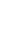 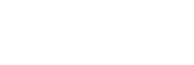 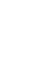 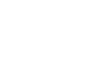 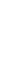 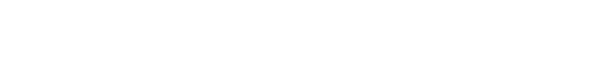 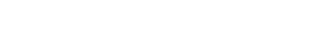 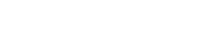 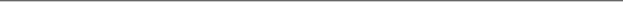 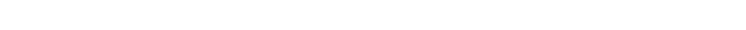 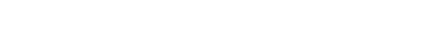 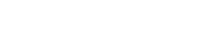 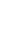 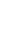 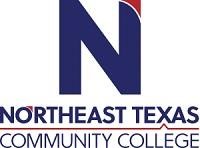 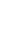 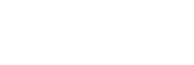 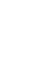 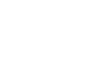 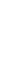 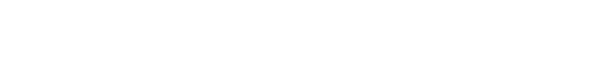 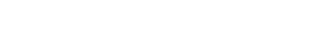 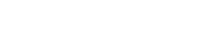 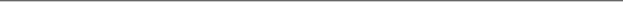 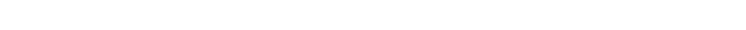 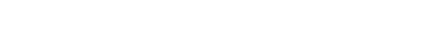 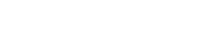 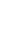 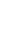 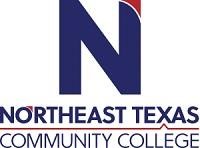 Course Syllabus: Fall 2021  	“Northeast Texas Community College exists to provide  responsible, exemplary learning opportunities.” 	    	                           Professor: Zachary Strawbridge      Office: Carroll Shelby Automotive IT-102    Phone: 903-434-8156    Email: zstrawbridge@ntcc.edu    The information contained in this syllabus is subject to change without notice. Students are expected to be aware of any additional course policies presented by the instructor during the course.    Catalog Course Description:     AUMT 1307 - Automotive Electrical Diagnosis & Repair    4 credit hours   Prerequisite: None.   Course Description: An overview of automotive electrical systems including topics in operational theory, testing, diagnosis, and repair of, charging and starting systems, and electrical accessories. Emphasis on electrical principles, schematic diagrams, and service publications. May be taught manufacturer specific.  End-of-Course Outcomes: Utilize safety procedures; define basic electrical principles; interpret wiring schematics and symbols; explain operation of batteries, starting/charging systems, and automotive circuits; use test equipment; and perform basic electrical repairs.  Note: Additional course fee(s) required.    Class Schedule:    Monday -  Friday  Required Textbook(s):     Fundamentals of Automotive Technology – Principles & Practice Second Edition  CDX  Automotive    Jones and Bartlett Learning    ISBN 978-1-284-10995-5   Recommended Reading(s):      See: Blackboard    Student Provisions:    Certain tools and equipment related to the topic of study will be REQUIRED of the student to provide for themselves. A tool list is available from your instructor. Your instructor may also require additional tools and/or determine certain tool specifications, for use in classes during the term.    It is HIGHLY RECOMMENDED that the student furnish a lab vehicle to be used in lab and hands-on practical exercises.     This vehicle is NOT the student’s daily driver.     The student should understand that the vehicle can greatly enhance their learning experience.     This vehicle should be legally registered and insured.     The student should keep sufficient funds available for possible parts and service needs.    The student will be required to perform service and do live work on these vehicles.    We ask that the vehicle be a small pickup. A Chevrolet S-10, Ford Ranger or Dodge Dakota is requested as we (NTCC Automotive) need a similarity in vehicles due to the need of specialized tools (NTCC to provide) in some areas of study.     Student Learning Outcomes:     Utilize appropriate safety procedures; operate a Digital Multimeter and other electrical test equipment; diagnose and repair automotive electrical and accessory systems and instrumentation; and repair wiring and wiring harnesses.    Exemplary Educational Objectives:    N/A    SCANS Skills:    6.1, 6.2, 6.3, 6.4, 6.5, 6.6, 7.1, 7.2, 7.3, 7.4, 7.5, 7.6, 8.1, 8.2, 8.3, 8.4    Evaluation/Grading Policy:     Grading will be represented by a Grade Value Points System. 500 points is the target goal for the course and would be equal to a 100% or an “A” grade. The course Black board Gradebook display point’s assignments.    Theory (Knowledge) includes Textbook, CDX web assignments, quizzes and subject matter tests. 100 points (to be completed timely and to instructional satisfaction)    Shop (Skills) Grade includes hands-on work, work on Training Devices, Validation exercises and Skill Testing. 100 points (to be completed timely and to instructional satisfaction)    Professionalism and Attendance will be graded on a 100 points scale (Attendance Policy is the Discretions of the Instructor) typically 5 points deducted for each absence and 2 per tardy’s and leave earlies. Policy is three unexcused absences and you will be dropped from the course NO EXCETIONS!!!    Midterm Exam 100 PointsCourse Final will be 100 points and can include a written Final, CDX Final or hands on                 evaluation and or a combination of all 3    Essential Elements may be held to either a Pass/Fail standard or a deduction of grade points at the discretion of the course Instructor.     The Essential Elements of this AUMT class are as follows:     On Time Physically/Mentally    Assignments Completed On Time    Exhibit Safety    Exhibit Positive Attitude    Display Self-Responsibility    Display of Positive Ethics    Other specific assignment (such as a research paper/report) as the instructor may assign.        	Note: A “C” or better is required in your declared major.    Note:  A Work Ethics standard is based on the characteristics listed below under Professionalism.  The instructor may grade on a weekly or daily basis depending on their preference.  If you are absent you will receive a zero for the day for all daily criteria. 3 tardies of less than 14 minutes can equal an absence. To exceed 10% total course time with absenteeism may result in course failure and dismissal at the discretion of the Instructor and the Program Director.    Note:  The following are several examples of objectives that may be used to satisfy demonstration of positive attitudes. Cross-over may occur within this criteria.    Use safe work habits    Demonstrate positive personal habits including personal hygiene    Display good judgment    Demonstrate productivity    Demonstrate quality work    Prepared for class    Manage time    Note:  The following attitudes can result in a zero for the day.    Not properly dressed.    No safety glasses.    Sleeping during class or lab.    Using cell phones/texting during class or lab.    Dis-agreeable behavior    	    Lectures & Discussions, Tests/Exams and Assignments:    Other Course Requirements:    Type or insert other important components of your syllabus here: For example: Supplies or Calendar    Student Responsibilities/Expectations:    Attendance Policy    Regular and punctual attendance at all scheduled classes is expected.  Attendance is necessary for successful completion of course work.  If you are absent, you are responsible for initiating procedures for make-up work.  All course work missed, regardless of cause, is to be completed to the satisfaction of the instructor.  Please see the schedule of classes for the last day to withdraw.   Religious Holy Days:     please refer to the current Northeast Texas Community College Student Handbook    The Carroll Shelby Automotive Program has 90% required attendance policy for all courses.  After exceeding the allowed absences you will receive either an F or Incomplete for the course.  It is up to you to initiate a drop in the Office of Admissions and Records.  (At the discretion of the instructor, a student with no more than one absence and with an "A" average will be exempt from the final exam.)     Note: Coming to class late three times will be considered an absent.    Professionalism    The Automotive Technology program, like most other vocational programs, has policies that must be followed.  These policies will give you, the student, a better opportunity to learn the mechanical power trade.  The general classroom and lab policies are listed in this syllabus and are to be abided by.  The instructor may have additional policies for their class.  If required the instructor will choose partners for assignments as required.    General Safety Rules    The instructor may have additional safety policies for their class.    Make sure all hand tools are in good condition.  Using a damaged hand tool of the incorrect tool for the job may result in injury.    When lifting a car by using a jack, always make sure the jack is centered.  When the vehicle is raised always use safety jack stands.  Never go under a car without safety jack stands.    Never wear jewelry such as rings, bracelets, necklaces, watches, or ear rings when working on a car.    Long hair should be tied back.    Never use compressed air to remove dirt from your clothing.  Also, never spin bearings with compressed air.    When using any machines, such as presses, hoists, drill presses, or special equipment, make absolutely certain that all operational procedures are followed and all safety tests have been passed.    Always wear safety glasses in shop areas.    Always use exhaust fans/evacuation system when running a car in the shop.    Use proper lifting procedures when lifting heavy objects.    Make sure you know the shop layout.    Fire extinguisher locations    Emergency fire exits    Eyewash station    First-aid kit    Fire blanket    Dispose of all hazardous waste in appropriate containers.    Horseplay physical or verbal is not allowed at any time.  THINK BEFORE YOU ACT!    Report all injuries to the Instructor immediately.    Wear proper work clothes in the shop area.  (See: Dress Code.)    Students are not permitted to use instructor’s tools at any time.    Students are not permitted to enter any instructor’s offices unless accompanied by an Automotive Technology faculty member.  NO EXCEPTIONS!    Any personal emergencies will be handled through the switchboard and security.    Any printing must have the instructor’s approval.    Good Housekeeping (Daily)    Clean up all spills immediately.    Make sure all tools and toolboxes are returned to their proper place.    Store oily rags in proper containers.    Clean all tools before returning to tool room or assigned toolbox.    Sweep shop areas after each class.    Clean all equipment after use.    Keep benches clean and free of trash.    Make sure tools are in proper working order.  Report any broken tools to the instructor immediately.    Do not leave creepers and tools on floors unless in use.    Empty shop garbage cans.    Vehicle Rules    Do not sit on cars.    Do not sit in cars unless you need to be in the car.    When pushing cars always push from the back never from the side.    Always use floor mats and seat covers.    Always use fender covers when working under the hood.    When moving vehicle always make sure your hands, shoes and clothing are clean, in order to avoid getting the interior dirty.    Be sure to clean greasy handprints off fenders and hoods when work is completed.    Do not play car radios.    Do not write on dirty cars (i.e. Wash me )    Never ever mess with any car that comes into the shop.    Treat every vehicle better than you would treat your own.    Class Rules    When asking questions please raise your hand and wait to be called on.    Sunglasses may not be worn in class.    No aggressive body contact.    No cheating.  Do your own work.  See Cheating Policy    Food, Drink & Gum are not allowed during the instructional periods.    Profanity is not allowed.    All telephones, pagers and beepers are to be turned off before class and lab.  If class is interrupted due to personal communication devices you will receive a 0 for the day.    The teacher is always right.    If the teacher is wrong refer to rule number 8.    If you have any problems ask to talk to the teacher in private and any problem can be worked out.    Smoking is allowed only in designated areas.    The Internet will be used only with the approval of the Mechanical Power Technology Faculty.    Live Work    All live work is at the discretion of the instructor and department chair.    All live work must have training value to the student and be part of or consistent with the requirements of the course of study.    No live work will be allowed unless student has completed related tasks or units.    All vehicles must have a signed work request completed, approved and filed in the office before any work may begin.    A copy of the work request will be left on the vehicle’s dash while the vehicle is in the shop.    Students and outside customers are responsible for paying for any materials used in the repair of vehicles.    The student working on a vehicle will be responsible for making a bill of materials to be approved by the instructor.    All property belonging to students or customers to be worked on is brought into the school and left    in the school at the owner’s risk.    Code of Ethics    Treat people with respect.    Exhibit positive behavior.    Wear proper dress and exhibit a professional appearance.    Follow rules, regulations and policies as established.    Maintain regular attendance.    Assume responsibility for decisions and actions.    Demonstrate willingness to learn.    Practice time management.    Practice cost effectiveness.    Apply ethical reasoning.    Display initiative.    Display assertiveness.    Exhibit pride.    Exhibit the following characteristics:    Honesty    Reliability    Diligence    Enthusiasm    Cooperativeness    Loyalty    Dress Code    It is important to present a professional image in the work place.  Uniform shirts are to be light blue work shirts (short or long sleeves) and work pants are to be navy blue in color (example - Dickie brand) and five (5) pair are recommended (minimum requirement of three pair). These are not available at the Campus Bookstore but can be purchased at most retail stores (i.e., Wal-Mart, K-mart, Sears, JC Penney). If your employer furnishes uniform shirts, they may be worn in place of the school shirt.  These shirts should be tucked in, clean and neat at all times.  You must have an approved uniform by the twelfth day of class.  If you do not, you will have 10 points deducted from your professionalism grade each class period the shirt is not worn.  Shorts and sandals are not allowed.  Professional appearance is part of your grade and is reflected in your work ethics grade.     Safety Glasses    Safety glasses are required.  Prescription glasses are okay if confirmed by a statement from your optometrist and are fitted with side shields.  Bring this statement at the start of school.    Driver’s License    Automotive students are required to have a valid driver’s license.  Without this students cannot drive vehicles to complete the required tasks.  Students’ are responsible for providing vehicles for many of the tasks they are required to complete.    Tools/Supplies    In addition to the regular college expenses, students entering the automotive trades programs must possess hand tools. The cost of tools and a roll cab for the freshman year is expensive investment depending on brand and place of purchase.  For the second year, the costs are considerably less. It is recommended that all tools and equipment be insured under the parents' or the student's homeowner's insurance.  NTCC is not responsible for students’ tools.  Some of the required supply items that students accepted into the automotive service technician program need to furnish are not on the equipment lists. These items, such as welding rods, brake fluid, oils, etc., must be of a particular type and should not be purchased prior to arrival on campus. Again, after arriving on campus, students will receive information about the identification and purchase/attainment from individual course instructors at an approximate cost of $150 for the school year.  See required tool list.    Vehicles for Task Completion    Students’ are responsible for providing vehicles for many of the tasks they are required to complete.  The school supplies certain lab units used in very specific tasks, but it is the student’s responsibility to find the vehicles to complete their lab tasks.  Student’s may work on their own, family and friends vehicles, but remember that we are student and some projects take much more time than a professional shop.  Also note that all outside work is at the discretion of the instructor.  It is desirable, but not required to have a later (2000 or newer) model vehicle that can be left on campus to perform required occupational practices in labs.  Students may exchange vehicles with other students when different years, makes, and models are necessary to complete tasks.  It is not necessary that the vehicle be licensed or insured and there is parking provided for these vehicles.    Parts and Supplies    The Mechanical Power Technology Dept. does not purchase parts for projects.  The owner is responsible for acquiring all parts and supplies required for the repair.  There will be a shop service charge of five dollars ($5.00) on each repair order.  This is to cover hazardous waste disposal and consumable materials.    NTCC Academic Honesty Statement:    "Students are expected to complete course work in an honest manner, using their intellects and resources designated as allowable by the course instructor.  Students are responsible for addressing questions about allowable resources with the course instructor.  NTCC upholds the highest standards of academic integrity.  This course will follow the NTCC Academic Honesty policy stated in the Student Handbook."    Academic Ethics:    The college expects all students to engage in academic pursuits in a manner that is beyond reproach.   Students are expected to maintain complete honesty and integrity in their academic pursuit.  Academic dishonesty such as cheating, plagiarism, and collusion is unacceptable and may result in disciplinary action.  Refer to the student handbook for more information on this subject.    ADA Statement:    It is the policy of NTCC to provide reasonable accommodations for qualified individuals who are students with disabilities.  This College will adhere to all applicable federal, state, and local laws, regulations, and guidelines with respect to providing reasonable accommodations as required to afford equal educational opportunity.  It is the student’s responsibility to arrange an appointment with a College counselor to obtain a Request for Accommodations form.  For more information, please refer to the NTCC Catalog or Student Handbook.    Family Educational Rights And Privacy Act (Ferpa):    The Family Educational Rights and Privacy Act (FERPA) is a federal law that protects the privacy of student education records. The law applies to all schools that receive funds under an applicable program of the U.S. Department of Education. FERPA gives parents certain rights with respect to their children’s educational records. These rights transfer to the student when he or she attends a school beyond the high school level. Students to whom the rights have transferred are considered “eligible students.” In essence, a parent has no legal right to obtain information concerning the child’s college records without the written consent of the student. In compliance with FERPA, information classified as “directory information” may be released to the general public without the written consent of the student unless the student makes a request in writing. Directory information is defined as: the student’s name, permanent address and/or local address, telephone listing, dates of attendance, most recent previous education institution attended, other information including major, field of study, degrees, awards received, and participation in officially recognized activities/sports.    Other Course Policies: n/a    Office Hours    Monday    Tuesday    Wednesday    Thursday    Friday    Online    Office Hours    By appointment    By appointment    By appointment    By appointment    By appointment    N/A    Standard Grades:    A=  Superior    (90-100)    B=  Above Average    (80-89)    C=  Average    (70-79)    D=  Below Average    (60-69) (May not be suitable for advancement)    F=  Failing    (59-00) (Not suitable for advancement)    